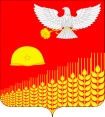 СОВЕТ ГЛЕБОВСКОГО СЕЛЬСКОГО ПОСЕЛЕНИЯКУЩЕВСКОГО РАЙОНАРЕШЕНИЕ26.10.2020 года   								              № 55 х.Глебовка О  налоге на имущество физических лиц на территории Глебовского сельского поселения Кущевского района. В соответствии с главой 32 Налогового кодекса Российской Федерации, Федеральным законом от 6 декабря 2003 года № 131-ФЗ «Об общих принципах организации местного самоуправления в Российской Федерации», Законом Краснодарского края от 4 апреля 2016 года № 3368-КЗ «Об установлении единой даты начала применения на территории Краснодарского края порядка определения налоговой базы по налогу на имущество физических лиц исходя из кадастровой стоимости объектов налогообложения», руководствуясь Уставом Глебовского сельского поселения Кущевского района, Совет Глебовского сельского поселения Кущевского района решил: 1. Установить и ввести на территории Глебовского сельского поселения Кущевского района налог на имущество физических лиц, исходя из кадастровой стоимости налогообложения.2. Настоящее решение вступает в силу со дня его официального опубликования и распространяется на правоотношения, возникшие с 15 апреля 2019 года:        Налоговая база определяется в отношении каждого объекта налогообложения как его кадастровая стоимость, внесенная в Единый государственный реестр недвижимости и подлежащая применению с являющегося налоговым периодом,  с учетом особенностей предусмотренных статьей 403 Налогового кодекса Российской Федерации.3. Установить налоговые ставки в следующих размерах, исходя из кадастровой стоимости объектов налогообложения, на 2017 год:3.1. Установить налоговые ставки в следующих размерах, исходя из кадастровой стоимости объектов налогообложения, на 2018 г.:3.2. Установить налоговые ставки в следующих размерах, исходя из кадастровой стоимости объектов налогообложения, с 2019 г.:       4. Освободить от уплаты налога на имущество физических лиц следующие категории налогоплательщиков:физические лица - члены многодетных семей, отнесенные к данной категории в соответствии с Законом Краснодарского края  от 22 февраля 2005 года №836-КЗ «О социальной поддержке многодетных семей в Краснодарском крае» в размере 50% от суммы исчисленного налога, подлежащего уплате  членами многодетных семей в отношении одного объекта налогообложения  по выбору налогоплательщика, находящегося в  собственности.         Налоговые льготы предоставляются в порядке и случаях, установленных статьей 407 Налогового кодекса Российской Федерации (далее – НК РФ).Налогоплательщики - физические лица, имеющие право на налоговые льготы, установленные законодательством о налогах и сборах, представляют в налоговый орган по своему выбору заявление о предоставлении налоговой льготы, а также вправе представить документы, подтверждающие право налогоплательщика на налоговую льготу.Вступает в силу со дня его официального опубликования и распространяется на правоотношения, возникшие с 15 апреля 2019 г.:       Уведомление о выбранных объектах налогообложения, в отношении которых предоставляется налоговая льгота, представляется налогоплательщиками - физическими лицами в налоговый орган по своему выбору в срок, установленный п. 7 ст. 407 НК РФ. Вступает в силу по истечении месяца со дня его официального опубликования и распространяется на правоотношения, возникшие с 29 октября 2019 г.:        Уведомление о выбранных объектах налогообложения может быть представлено в налоговый орган через многофункциональный центр предоставления государственных или муниципальных услуг.5. Признать утратившим силу: Решение Совета Глебовского сельского поселения Кущевского района от 29.09.2016 года № 97 «О налоге на имущество физических лиц». Решение Совета Глебовского сельского поселения Кущевского района от 23.11.2017 года № 152 «О внесении изменений в решение Совета Глебовского сельского поселения Кущевского района от 29.09.2016 года №97 «О налоге на имущество физических лиц».         Решение Совета Глебовского сельского поселения Кущевского района от 23.11.2018 года №200 «О внесении изменений в решение Совета Глебовского сельского поселения Кущевского района от 29.09.2016 года №97 «О налоге на имущество физических лиц».         6. Копию настоящего решения направить в Межрайонную инспекцию Федеральной налоговой службы России № 12 по Краснодарскому краю для руководства в работе.	7. Опубликовать настоящее решение в газете «Вперед» и разместить на официальном сайте администрации Глебовского сельского поселения Кущевского района в информационно-телекоммуникационной сети «Интернет».         8. Контроль за исполнением настоящего решения оставляю за собой.  9. Настоящее решение вступает в силу с 1 января 2017 года, но не ранее чем по истечении одного месяца со дня его официального опубликования.Глава Глебовского                                             Председатель Советасельского поселения                                            Глебовского сельскогоКущевского района                                              поселения Кущевского района___________А.В.Дудко                                   _____________ А.В.Дудко№ п/пНалоговая ставка, %Объекты налогообложения1.ставка 2017 года0,3%1. Жилые помещения (квартиры, комнаты), части квартир;2. Жилые дома, части жилых домов;3. Единые недвижимые комплексы, в состав которых входит хотя бы одно жилое помещение (жилой дом)2.ставка 2017 года0,3 %1. Хозяйственные строения или сооружения, площадь каждого из которых не превышает 50 кв. м. и которые расположены на земельных участках, предоставленных для ведения личного подсобного, дачного хозяйства, огородничества, садоводства или индивидуального жилищного строительства;2.Гаражи и машинно-места, в том числе расположенные в объектах налогообложения, указанных в строках 4, 5 таблицы3.ставка 2017 года 0,3 %1. Объекты незавершенного строительства в случае, если проектируемым назначением таких объектов является жилой дом4.ставка 2017 года 2 %1. Объекты налогообложения, включенные в перечень, определяемый в соответствии с пунктом 7 статьи 378.2 НК РФ;2. Объекты налогообложения, предусмотренные абзацем вторым пункта 10 статьи 378.2 НК РФ;5.ставка 2017 года  2 %3. Объекты налогообложения, кадастровая стоимость каждого из которых превышает 300 000 000 рублей6.  0,5 %Прочие объекты налогообложения№ п/пНалоговая ставка, %Объекты налогообложения1. 0,3 %1.Квартиры, части квартир, комнаты;2. Жилые дома, части жилых домов;3. Единые недвижимые комплексы, в состав которых входит хотя бы один жилой дом2.0,3 %1. Хозяйственные строения или сооружения, площадь каждого из которых не превышает 50 кв. м. и которые расположены на земельных участках, предоставленных для ведения личного подсобного, дачного хозяйства, огородничества, садоводства или индивидуального жилищного строительства;2.Гаражи и машинно-места, в том числе расположенные в объектах налогообложения, указанных в строках 4, 5 таблицы3.0,3 %1. Объекты незавершенного строительства в случае, если проектируемым назначением таких объектов является жилой дом4.1,0 %1. Объекты налогообложения, включенные в перечень, определяемый в соответствии с пунктом 7 статьи 378.2 НК РФ;2. Объекты налогообложения, предусмотренные абзацем вторым пункта 10 статьи 378.2 НК РФ;5.1,0 %3. Объекты налогообложения, кадастровая стоимость каждого из которых превышает 300 000 000 рублей6.0,5 %Прочие объекты налогообложения№ п/пНалоговая ставка, %Объекты налогообложения1.0,3 %1. Жилые дома, части жилых домов;2. Квартиры, части квартир, комнаты;2. Единые недвижимые комплексы, в состав которых входит хотя бы один жилой дом;вступает в силу по истечении месяца со дня его официального опубликования и распространяется на правоотношения, возникшие с 29 октября 2019 года:3. Хозяйственные строения или сооружения, площадь каждого из которых не превышает 50 кв. м. и которые расположены на земельных участках для ведения личного подсобного, хозяйства, огородничества, садоводства или индивидуального жилищного строительства;4. Гаражи и машино-места, в том числе расположенные в объектах налогообложения, указанных в строке 3, 4 таблицы2.  0,3 %1. Объекты незавершенного строительства в случае, если проектируемым назначением таких объектов является жилой дом3.  2 %1. Объекты налогообложения, включенные в перечень, определяемый в соответствии с пунктом 7 статьи 378.2 НК РФ;2. Объекты налогообложения, предусмотренные абзацем вторым пункта 10 статьи 378.2 НК РФ;4.  2 %3. Объекты налогообложения, кадастровая стоимость каждого из которых превышает 300 000 000 рублей5.  0,5 %Прочие объекты налогообложения